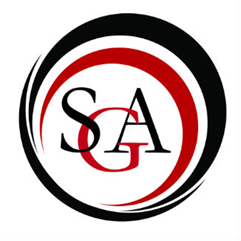 Student Government Association’sCommittee on Finance	Agenda	March 26, 2019Call to order at 11:30 am.Roll CallMaddie Berkey: excusedJonah Brandt: hereEricka Dudley: unexcusedZhamya Hampton: hereLeanna Hodge: hereSeung Ho Lee: hereJamie Leonard: unexcusedDean Marker: hereTony Mastroianni: hereAlyssa Osten: hereShyonna Williams: hereApproval of MinutesAPPROVED.Chair Report: Seungho LeeCOF balance: COF balance: $346,758.87Operating: $39,562.44Running Spending: $160,437.56 SGA balance: $176,284.82Report: Committee ReportsAudit Committee: Inventory Committee: Old BusinessNew BusinessEsports Club, Additional TravelDiscussionAdditional cost need for extra hotel room.Motion to approve: TonySecond: AlyssaMotion PASSESAmount: $512.78Esports Club, ComputersDiscussionAlyssa: can they not share computers with computers science club?Lee:  They are attempting to make a lab.Lynn: COF has a separate capital account that COF could draw from.Tony: Receiving a good price in comparison to other gaming computer and laptops.Alyssa: They are looking to establish a gaming room for esports.Tony: Most gaming competitions are on PC, which would require a computer like this.Tony: Where would this be located?Lee: Mike’s old office in Kelchner. But they are also thinking of the old Einstein’s in Spruce.Motion to approve: AlyssaSecond: TonyMotion PASSES.Amount: $6,100.00Biology Club, CPUB 2019DiscussionLee: They have 8 students going for free, and then 2 at the cost of $35.00 and a cost of one advisor. They have money budgeted for this trip.Alyssa: When is the conference?Lynn: It is in mid-April.Alyssa: Is it reasonable that we are paying for three advisors to stay in three separate rooms?Motion to strike the cost of gas: AlyssaSecond: TonyRationale: Student accountability.Motion to strike two rooms from hotel lodging: AlyssaSecond: DeanRationale: It is not reasonable to pay for three separate rooms for three advisors. Two more rooms will be allowed if there is clarification on the need for it.Motion to approve: AlyssaSecond: TonyMotion PASSES.Amount: $402.28Photography Club, Reallocation RequestDiscussion:Reallocating from Rochester Trip to supplies for photography workshop.Dean: It is not itemized.Alyssa: You must make an itemized list for supplies.Motion to approve: AlyssaSecond: TonyMotion FAILSAmount: $0.00NominationsMotion to nominate Leanna Hodge for treasurer: ShyonnaSecond: TonyMotion PASSES.AnnouncementsAdvisor CommentsAdjournmentMeeting adourned at 11:54 am.